Творческая  работа  музыкального  руководителя  ГБДОУ  № 88Калининского  района  Чадиной  Т. В.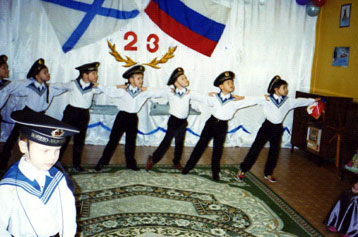 Музыкально- ритмическая  композиция  «Морячка»для  детей  от  5ти  лет.                                                                                               Муз. О. Газманова.                                                                                                           Диск  ритмопластика  Бурениной .Цель: Развитие  музыкально- ритмических  способностей, чувства  ритма,               эмоциональности  детей, ориентировки  в  пространстве.Вступление:  Мальчики  (4-8)  в  «морской  форме»  строятся  шеренгой  вдоль  центральной                            стены, маршируют.1куплет:Над  морскою  тишиной,  над  речною  над  волной                   Маршируют  на  месте.Две  вечерние  звезды,  две  дороги, две  судьбы.И  одна  из  них  зовёт, через  волны  на  восход,                         Кладут  руки  на  плечи  друг  другу,  А  другая  тянет  к  дому,  снова  в  порт  меня  зовёт.                 Раскачиваются  из  стороны  в  сторону ,вместе.Дома  долго  мне  нельзя,  сердце  просится  в  моря-               Шагают  вперёд, прикладывают  руку  ко лбуПосмотреть,  как  в  океане  начинается  зоря.                              Поворачивают  корпус, смотрят  вправо, влево.Но  как  только  горизонт, пенный  берег  зачеркнет,                  Двигаются  спиной  обратно .Меня  снова  тянет  к  дому  снова  в  порт  меня  зовёт.             Маршируют  на  месте.Припев:Ты  морячка  -  я моряк,  ты  рыбачка  я  рыбак.                          Руки  на  поясе.  Загибают  стопу  к  себе  от  себя,                                                                                                                   (правую  ногу, затем  левую)Ты  на  суше – я  на  море,  мы  не  встретимся  никак.               Присядка, руки  упор  в колени, выпрямиться,                                                                                                                     Ногу  на  пятку.Повторение  припева.                                                                         Повторить  комбинацию  ещё  1 раз. 2 куплет:Я  любимой  объяснял,  как  лебёдка  тянет  трал,                      Правую  ногу  вперёд,  наклон (тянем  канат)А  она  не  хочет  слушать, хочет - чтоб  поцеловал.                    Выпрямится   ( повороты  головы-  «нет»)                                                                                                                   (воздушный  поцелуй  2мя руками)Я  любимой  говорил,  как  в  моря  свои  ходил,                          Ноги-«велосипед»  руки   над  головой                                                                                                                   (тянем  канат  поочерёдно  руками  сверху  вниз)А  она  не  хочет  слушать,  хочет - крепче  чтоб  любил.     Руки  сложить  на  груди,  развести  в стороны.Припев:                                                                                             Повторение  движений  первого  припева.3 куплет:Я  наверное  не  зря  в  этот  раз  ходил  в  моря.                 Дети  делятся  на  две  колонны,  расходятся  в  двеНаменял  я  там  подарков,  ждёт  их  вся  моя  родня.      колонны  лицом  на  зрителя. Поворачиваются боком  Скоро  наши  молодцы,  все  швартовые  концы                к  зрителю,  меняются  местами  по  парам,Намотают  на  кнехты  и  причалят  корабли.                       руками   делают « моталочку»Припев:                                                                                          Движения  первого  припева.Проигрыш:                                                                                    Дети  идут  по  кругу. Выстраиваются , как  вначале.                                                                                                          Выставляют  правую  ногу  вперёд, наклон  к  ноге                                                                                                            Хлопают  по  ноге, поочерёдно  двумя  руками                                                                                                        поочерёдно  левой  и  правой,  начиная  со щиколотки,                                                                                                        дойдя  до  груди  руки  раскрыть  в стороны.                                                                                                          То  же  повторить  с  левой  ноги.  На  поскоке  ударить                                                                                                        левой  рукой  по  левой  пятке (с  внешней  стороны)                                                                                                        Те же  движения  повторить  с  правой  ноги  (8 раз)Припев:                                                                                         Повторение  движений  припева                                                                                                        «  Колесо»  на  полу,  (расположиться  так,  чтобы никого                                                                                                           не  задеть)                                                                                                       Маршируют  на  месте  в  конце  руку « под  козырёк»